РЕШЕНИЕРассмотрев проект решения о внесении изменений в Решение Городской Думы Петропавловск-Камчатского городского округа от 28.08.2013 № 108-нд 
«О порядке предоставления в аренду объектов муниципального нежилого фонда в Петропавловск-Камчатском городском округе», внесенный председателем Городской Думы Петропавловск-Камчатского городского округа Монаховой Г.В., в соответствии со статьей 28 Устава Петропавловск-Камчатского городского округа Городская Дума Петропавловск-Камчатского городского округа РЕШИЛА:1. Принять Решение о внесении изменений в Решение Городской Думы Петропавловск-Камчатского городского округа от 28.08.2013 № 108-нд 
«О порядке предоставления в аренду объектов муниципального нежилого фонда в Петропавловск-Камчатском городском округе».2. Направить принятое Решение Главе Петропавловск-Камчатского городского округа для подписания и обнародования.РЕШЕНИЕот 30.11.2018 № 118-ндО внесении изменений в Решение Городской Думы Петропавловск-Камчатского городского округа от 28.08.2013 № 108-нд «О порядке предоставления в аренду объектов муниципального нежилого фонда 
в Петропавловск-Камчатском городском округе»Принято Городской Думой Петропавловск-Камчатского городского округа(решение от 28.11.2018 № 312-р)1. В статье 6:1) в наименовании статьи слова «(за исключением имущественных прав субъектов малого и среднего предпринимательства)» заменить словами 
«(за исключением права хозяйственного ведения, права оперативного управления, а также имущественных прав субъектов малого и среднего предпринимательства)»;2) в части 1 слова «(за исключением имущественных прав субъектов малого и среднего предпринимательства)» заменить словами «(за исключением права хозяйственного ведения, права оперативного управления, а также имущественных прав субъектов малого и среднего предпринимательства)».2. Статью 7 изложить в следующей редакции:«Статья 7. Особенности предоставления в аренду объектов культурного наследия, включенных в единый государственный реестр объектов культурного наследия (памятников истории и культуры) народов Российской Федерации, выявленных объектов культурного наследия, находящихся в собственности Петропавловск-Камчатского городского округа1. Заключение договоров аренды объектов культурного наследия, включенных в единый государственный реестр объектов культурного наследия (памятников истории и культуры) народов Российской Федерации (далее – реестр), выявленных объектов культурного наследия (далее – объекты культурного наследия), находящихся в собственности Петропавловск-Камчатского городского округа, осуществляется с учетом требований, установленных пунктами 7 - 10 статьи 48 Федерального закона от 25.06.2002 № 73-ФЗ «Об объектах культурного наследия (памятниках истории и культуры) народов Российской Федерации», и подлежит согласованию с Управлением культуры, спорта и молодежной политики администрации Петропавловск-Камчатского городского округа.2. При передаче объекта культурного наследия в аренду постановление администрации Петропавловск-Камчатского городского округа о распоряжении находящимися в муниципальной собственности объектом культурного наследия, включенным в реестр, выявленным объектом культурного наследия, должно содержать сведения об отнесении объекта к объектам культурного наследия, включенным в реестр, или к выявленным объектам культурного наследия и об обязанности лица, к которому переходит имущественное право на указанный объект, выполнять установленные Федеральным законом от 25.06.2002 № 73-ФЗ «Об объектах культурного наследия (памятниках истории и культуры) народов Российской Федерации» требования в отношении объекта культурного наследия.3. Перечень представляемых юридическим или физическим лицами необходимых для заключения договора аренды документов, состав, последовательность и сроки выполнения административных процедур, а также требования к порядку их выполнения в отношении объектов культурного наследия, находящихся в казне Петропавловск-Камчатского городского округа, определяются в соответствии с правилами, установленными приказом Федеральной антимонопольной службы от 10.02.2010 № 67 «О порядке проведения конкурсов или аукционов на право заключения договоров аренды, договоров безвозмездного пользования, договоров доверительного управления имуществом, иных договоров, предусматривающих переход прав в отношении государственного или муниципального имущества, и перечне видов имущества, в отношении которого заключение указанных договоров может осуществляться путем проведения торгов в форме конкурса», с учетом особенностей, установленных частями 1, 2 настоящей статьи.4. Передача в аренду объектов культурного наследия, находящихся в оперативном управлении или хозяйственном ведении, осуществляется в порядке, установленном статьями 3-5 настоящего Решения, с учетом особенностей, установленных частями 1-2 настоящей статьи.».3. Настоящее Решение вступает в силу после дня его официального опубликования.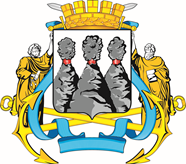 ГОРОДСКАЯ ДУМАПЕТРОПАВЛОВСК-КАМЧАТСКОГО ГОРОДСКОГО ОКРУГАот 28.11.2018 № 312-р15-я (внеочередная) сессияг.Петропавловск-КамчатскийО принятии решения о внесении изменений      в Решение Городской Думы Петропавловск-Камчатского городского округа 
от 28.08.2013 № 108-нд «О порядке предоставления в аренду объектов муниципального нежилого фонда 
в Петропавловск-Камчатском городском округе»Председатель Городской Думы Петропавловск-Камчатского городского округа Г.В. МонаховаГОРОДСКАЯ ДУМАПЕТРОПАВЛОВСК-КАМЧАТСКОГО ГОРОДСКОГО ОКРУГАГлаваПетропавловск-Камчатскогогородского округаВ.Ю. Иваненко